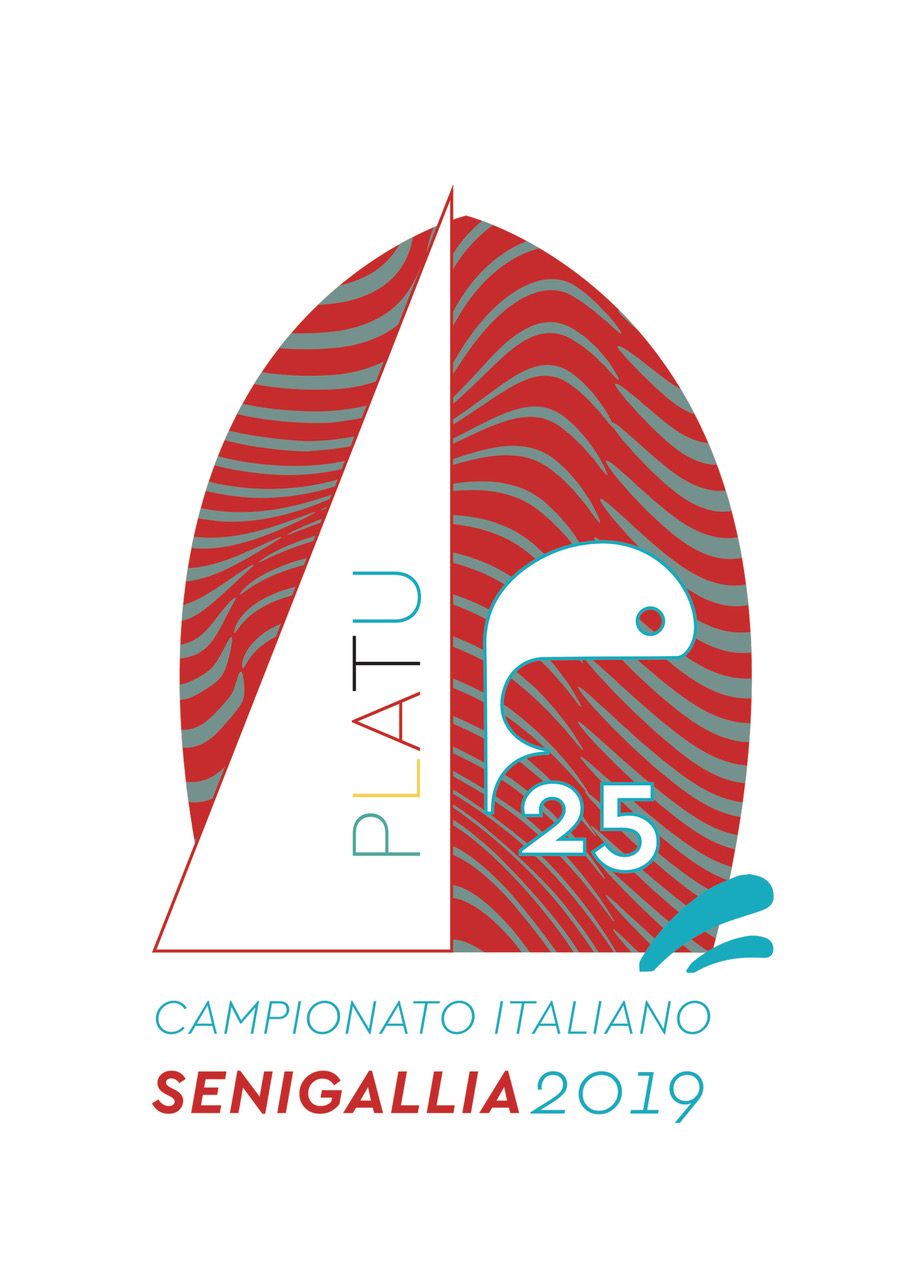 Platu 25 –  Senigallia Campionato Primaverile 202014 e 15 Marzo – 4 Aprile e  05 Aprile 2020Club Nautico SenigalliaBANDO DI REGATA 1. 	Autorità Organizzatrice L’evento è organizzato dal “Club Nautico Senigallia” su delega della FIV, Federazione Italiana della Vela e della globale autorità di World Sailing.2. 	Regolamenti2.1	Le regate saranno disputate applicando i seguenti regolamenti in vigore:Regolamento World Sailing con norme integrative FIVNormativa FIV per l’attività Sportiva 2020Normativa FIV per la Vela d'Altura 2020Regolamento Classe Platu 252.3 	Nel caso di conflitto tra le lingue utilizzate per il presente bando, prevarrà il testo in Italiano.3. 	Pubblicità Alle imbarcazioni potrà essere richiesto, dal comitato organizzatore,  di esporre bandiere o altri elementi pubblicitari, per tutto il tempo, fino alla fine della manifestazione.4. 	Ammissione 4.1 	La regata è aperta a tutte le imbarcazioni della Classe Platu 25.4.2 	Tutti i componenti dell’equipaggio devono essere tesserati presso un club affiliato alla rispettiva autorità nazionale aderente a World Sailing.4.3 	Almeno un componente dell’equipaggio dell’imbarcazione dovrà risultare associato presso l’Associazione Nazionale di Classe Platu 25. 4.4 	Tutti i componenti degli equipaggi italiani dovranno essere tesserati FIV per l'anno in corso ed in regola con le disposizioni sanitarie.5.	Iscrizioni5.1 	E’ prevista una quota d’iscrizione di 260€ per imbarcazione. Saranno ammesse le iscrizioni ed il pagamento entro sabato 14 Marzo.La quota di cui sopra, una volta pagata, dovrà intendersi dovuta anche nel caso in cui l’iscrizione fosse successivamente cancellata o l’imbarcazione non risultasse presente. 	La quota di iscrizione deve essere regolata mediante bonifico bancario sul seguente conto: 		-IBAN		: IT93U0200821303000400884357-BIC SWIFT	: UNCRITM1E34 	-Banca		: Unicredit	-Titolare	: Club Nautico Senigallia5.2	Le iscrizioni chiuderanno Sabato 14 Marzo alle ore 10.00; i concorrenti in regola con i documenti dovranno passare in segreteria per ritirare il programma e le istruzioni di regata. 5.3	Chi, dall’iscrizione on line, non risulterà  in regola con uno o più documenti, dovrà presentare la documentazione presso la segreteria al momento del perfezionamento e comunque entro le 10.00 di sabato  14 Marzo. Apertura ufficiale della segreteria dal lunedì al giovedì dalle 15.00 alle 18.00 e sabato  09.30 alle 12.30 5.4	Gli Armatori, per  iscriversi, dovranno inviare a segreteria@cnsenigallia.com, la seguente documentazione:-	modulo di iscrizione in formato excell, n.b. dov’è richiesta firma riportare nome e cognome-	copia pagamento iscrizione effettuata	-	Copia del Certificato di Stazza Platu 25-	Copia delle tessere di associazione ad un club  od alla rispettiva Federazione Nazionale o tessere della Federazione Italiana della Vela, per ogni membro dell’equipaggio.	-	Copia della licenza di pubblicità (solo per le imbarcazioni Italiane)-	Copia di adesione alla rispettiva Associazione Nazionale di Classe di almeno un membro dell’equipaggio. -	Copia della polizza di assicurazione Responsabilità Civile Terzi dell’imbarcazione :massimale minimo come da Normativa FIV 2020 € 1.500.000,00.6. 	Lista Equipaggio6.1	La lista equipaggio di ogni barca iscritta dovrà essere consegnata o inviata via mail alla segreteria di regata entro i termini di iscrizione e dovrà essere debitamente compilata in tutte le sue parti.6.2	 L’elenco dei membri dell’equipaggio può essere modificato anche successivamente il momento dell’iscrizione.6.3	Le modifiche all’equipaggio dovranno essere approvate da parte del comitato di regata/ Giuria7. 	Categorie Assoluto (nel caso di stranieri presenti) 8. 	Programma Sabato  	14 Marzo	   	h 10.00 BriefingDomenica  	15  Marzo	    	RegataSabato 	  4  Aprile		Regata	Domenica 	  5 Aprile		Regata e premiazione non più tardi delle 16.00
9. 	Stazze 9.1 	Ogni imbarcazione dovrà produrre un valido Certificato di Stazza .9.2 	Le imbarcazioni potranno essere controllate in qualsiasi momento per verificare il rispetto del Regolamento di Classe e delle Istruzioni di Regata. Immediatamente dopo una prova, una barca potrà essere ispezionata nella zona di arrivo o in altra zona designata.10. 	Istruzioni di Regata 10.1 		Le Istruzioni di Regata ufficiali  saranno disponibili presso la Segreteria del Club Nautico Senigallia il sabato 14 Marzo dalle ore  9.3010.2 	Copia delle istruzioni sarà esposta all’albo dei comunicati.11. 	Percorsi 11.1 	Le prove saranno disputate su percorsi a bastone “Bolina/Poppa”. Più dettagliati diagrammi dei percorsi previsti saranno pubblicati sulle Istruzioni di Regata. 12. 	Classifica 12.1 	Verranno corse un massimo di 11 prove con non più di tre prove giornaliere12.2	 Il titolo sarà  assegnato con 4  prove valide.12.3 	Sarà applicato uno scarto dopo 5 Prove valide effettuate  e un secondo scarto dopo 9  prove valide effettuate 13. 	Imbarcazioni Appoggio e Coaches13.1 	Le barche appoggio e i Coaches dovranno essere registrati presso la Segreteria di Regata prima dell’inizio dell’evento e risultare conformi al “Support Boat Regulation for the Regatta”.13.2 	Le imbarcazioni appoggio e i Coaches saranno considerati parte della struttura di sicurezza dell’evento. 13.3 	Le imbarcazioni appoggio e i Coaches non potranno operare durante lo svolgimento delle prove. 14. 	Sosta a terra14.1	Le imbarcazioni iscritte e relativi carrelli saranno ospitati gratuitamente dal Club Nautico Senigallia in appositi spazi riservati all'evento, fino al termine dell’evento e comunque non oltre la fine di Aprile.14.2	Gli eventuali stazionamenti successivi alla fine della manifestazione, saranno da concordare con il Comitato Organizzatore, entro e non oltre lunedì 06 Aprile.15. 	Ormeggio 15.1 	I posti di ormeggio per la manifestazione  saranno ospitati gratuitamente dal Club Nautico Senigallia dall’inizio fino alla fine della manifestazione e non oltre la fine di Aprile. I posti saranno assegnati a cura dell’organizzazione. 15.2 	Le imbarcazioni dovranno essere ormeggiate nel posto effettivamente assegnato in porto. 15.3 	Tutte le imbarcazioni dovranno essere in acqua prima delle ore 10 di Sabato 14 Marzo e di sabato                   4 Aprile.15.4 	eventuali stazionamenti in acqua successivi alla fine di  Aprile saranno da concordare con il Comitato Organizzatore,  entro e non oltre Lunedì 06 Aprile.16. 	Regole di Alaggio 16.1 	I Vari previsti per la manifestazione: Sabato 14 Marzo  e sabato 04 Aprile e  gli Alaggi: domenica 15 Marzo e 05 Aprile,  per  i partecipanti,  saranno compresi nei costi di iscrizione.16.2	Alaggi e Vari in giorni diversi da quelli della manifestazione, avranno un costo extra e dovranno essere concordati con il Comitato Organizzatore.16.3 	Le imbarcazioni non potranno essere alate durante il sabato e la domenica di regata se non in caso di danno e previa autorizzazione scritta del Comitato di Regata. 16.4 	La sequenza di Alaggi e Vari sarà gestita dall’Autorità Organizzatrice e comunicata per tempo17. 	Attrezzatura fornita dalla Autorità Organizzatrice Ai concorrenti potrà essere richiesto dall’Autorità Organizzatrice di installare a bordo attrezzatura fotografica, da ripresa o di rilevamento della posizione. 18. 	Scarico di Responsabilità I concorrenti partecipano alla regata a loro esclusivo rischio e pericolo, come previsto dall’art. 4 del Regolamento di Regata - Decisione di Regatare. L’ Autorità Organizzatrice non si farà pertanto carico di responsabilità riconducibili a danni alle cose o alle persone o morte delle stesse verificatesi in relazione alla regata, prima durante o dopo la stessa. 19. 	AssicurazioneOgni imbarcazione partecipante dovrà essere assicurata mediante idonea polizza di Responsabilità Civile Terzi,  estesa ai rischi di regata, con un massimale minimo di euro 1.500.000,00 unico,  per danni a cose e a persone e per sinistro. Ogni imbarcazione dovrà documentare all’atto dell’iscrizione di essere assicurato come sopra previsto. 20. 	Diritti Fotografici e/o TelevisiviI concorrenti concedono pieno diritto e permesso all’Organizzazione di pubblicare e/o trasmettere, tramite qualsiasi mezzo mediatico, fotografie o riprese filmate di persone, cose o barche durante l’evento,inclusi ma non limitati a spot pubblicitari televisivi e tutto quanto possa essere usato per i propri scopi editoriali o pubblicitari o per informazioni stampate.